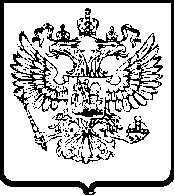 УПРАВЛЕНИЕ ФЕДЕРАЛЬНОЙ АНТИМОНОПОЛЬНОЙ СЛУЖБЫПО ВОЛГОГРАДСКОЙ ОБЛАСТИПРОТОКОЛзаседания Общественно-консультативного совета11.11.2014                                                                                                                          № 01-05/21-13ПОВЕСТКА:1. Эффективность реализации положений Правил подключения (технологического присоединения) объектов капитального строительства к сетям газораспределения, утвержденных постановлением Правительства РФ от 30.12.2013 №1314.Докладчик: Великанов А.П.2. Проблемные вопросы подключения объектов капитального строительства предпринимателей к сетям инженерно-технического обеспечения  (тепло-, газо-, водоснабжения и водоотведения), технологического присоединения энергопринимающих устройств предпринимателей к электрическим сетям: спорные ситуации и практика правоприменения.Докладчик: Гаджиева А.В.3. Повестка следующего заседания Совета.Докладчик: Мироненко П.И.РЕШИЛИ: 1. Направить в ФАС России Предложения:- об исключении необходимости предоставления заявителем совместно с запросом о выдаче технических условий ситуационного плана расположения земельного участка с привязкой к территории населенного пункта, в связи с чем внести соответствующие изменения в пп. «б» п. 8 Правил подключения (технологического присоединения) объектов капитального строительства к сетям газораспределения (утв. постановлением Правительства РФ от 30 декабря 2013 г. № 1314);- о существенном сокращении сроков осуществления мероприятий по подключению к сетям газораспределения, установив их в привязке к «Правилам технологического присоединения энергопринимающих устройств потребителей электрической энергии…», утв. Постановлением Правительства РФ от 27.12.2004 № 861, в связи с чем внести соответствующие изменения в п. 85 Правил подключения (технологического присоединения) объектов капитального строительства к сетям газораспределения (утв. постановлением Правительства РФ от 30 декабря 2013 г. № 1314);- о дополнении п. 101 Правил подключения (технологического присоединения) объектов капитального строительства к сетям газораспределения (утв. постановлением Правительства РФ от 30 декабря 2013 г. № 1314) правом заявителя на получение у газораспределительной организации всех необходимых документов, информации по вопросам определения платы за технологическое присоединение, установления наличия (отсутствия) технической возможности подключения (технологического присоединения) к сетям газораспределения объекта капитального строительства, обоснования выбора точки подключения (технологического присоединения) к сетям газораспределения объекта капитального строительства, установив предельный срок предоставления газораспределительной организацией заявителю документов, информации по указанным вопросам не позднее 5 рабочих дней с момента получения запроса.2. Провести следующее заседание Общественно-консультативного Совета при Волгоградском УФАС с темой для обсуждения: «Практика внедрения Стандарта развития конкуренции в Волгоградской области». Включить в повестку заседания следующие вопросы:- оценка активности органов власти региона по внедрению Стандарта развития конкуренции в Волгоградской области;- эффективность взаимодействия органов власти региона с бизнес-сообществом при внедрении Стандарта развития конкуренции в Волгоградской области;- влияние проводимых мероприятий на развитие конкуренции.Председательствующий Общественно-консультативного совета при Волгоградском УФАС России П.И. Мироненко                      
Ответственный секретарь Общественно-консультативного совета при Волгоградском УФАС РоссииП.А. ШкаруппаПредседательствовал:Мироненко Павел ИвановичПрисутствовали: Члены ОКС:Уполномоченный по правам предпринимателей при Губернаторе Волгоградской областиВице-президент Волжской торгово-промышленной палаты (по доверенности)Ващенко Андрей АлександровичФорер Александр ГенриховичИ.о. председателя Совета Волгоградского областного отделения Общероссийской общественной организации малого и среднего предпринимательства «ОПОРА РОССИИ»Заместитель начальника отдела контроля органов власти Волгоградского УФАСПресс-секретарь Волгоградского УФАС, ответственный секретарь ОКСУдахин Андрей АлександровичЯчменева Ольга ИвановнаШкаруппа Полина АлександровнаПриглашенные:Первый Вице-президент Волгоградской торгово-промышленной палатыИсполнительный директор Волгоградского регионального отделения Общероссийской общественной организации «Деловая Россия»Директор общества с ограниченной ответственностью Проектно-экспертная фирма «СТАЛТ»Заместитель руководителя Волгоградского УФАС – начальник отдела контроля монополистической деятельности и субъектов естественной монополииНачальник отдела по борьбе с картелями и контролю торговли Волгоградского УФАССвидров Александр НиколаевичФилиппов Петр ЮрьевичФедюшкин Сергей ВикторовичГаджиева Анна ВладимировнаВеликанов Александр Петрович